YERLİ MALI BELGESİ BAŞVURU DİLEKÇESİ………………………………………………………………..………ODASI BAŞKANLIĞINAAdres:………………………………………………………………………….…………/……………..Üreticinin Adı ve Soyadı:T.C No/Vergi No (tüzel kişiler için):İşletme Adı/Firma Unvanı:İşyeri Adresi:Telefon:0 (....) ................. Faks : 0 (....) ................. e-posta: ........................Ticaret Sicil No: ..................Oda/Borsa Sicil No : ................:Merkezi Sicil Kayıt Sistemi NoÜrün Adı, Ürünün Özelliğine Göre Varsa;Marka Adı:…………………….Cinsi:……………………………Modeli:………………………Seri Numarası:……………………….Ürün Kodu (PRODTR/GTİP): …………………………………13/09/2014 tarihli 29188 sayılı Resmi Gazetede yayımlanarak yürürlüğe giren Yerli Malı Tebliğikapsamında Yerli Malı Belgesi düzenlenerek tarafıma verilmesi hususunda;Gereğini saygılarımla arz ederim/ederiz.…../…./20…Adı - Soyadı /Varsa İşletme KaşesiUnvanİmza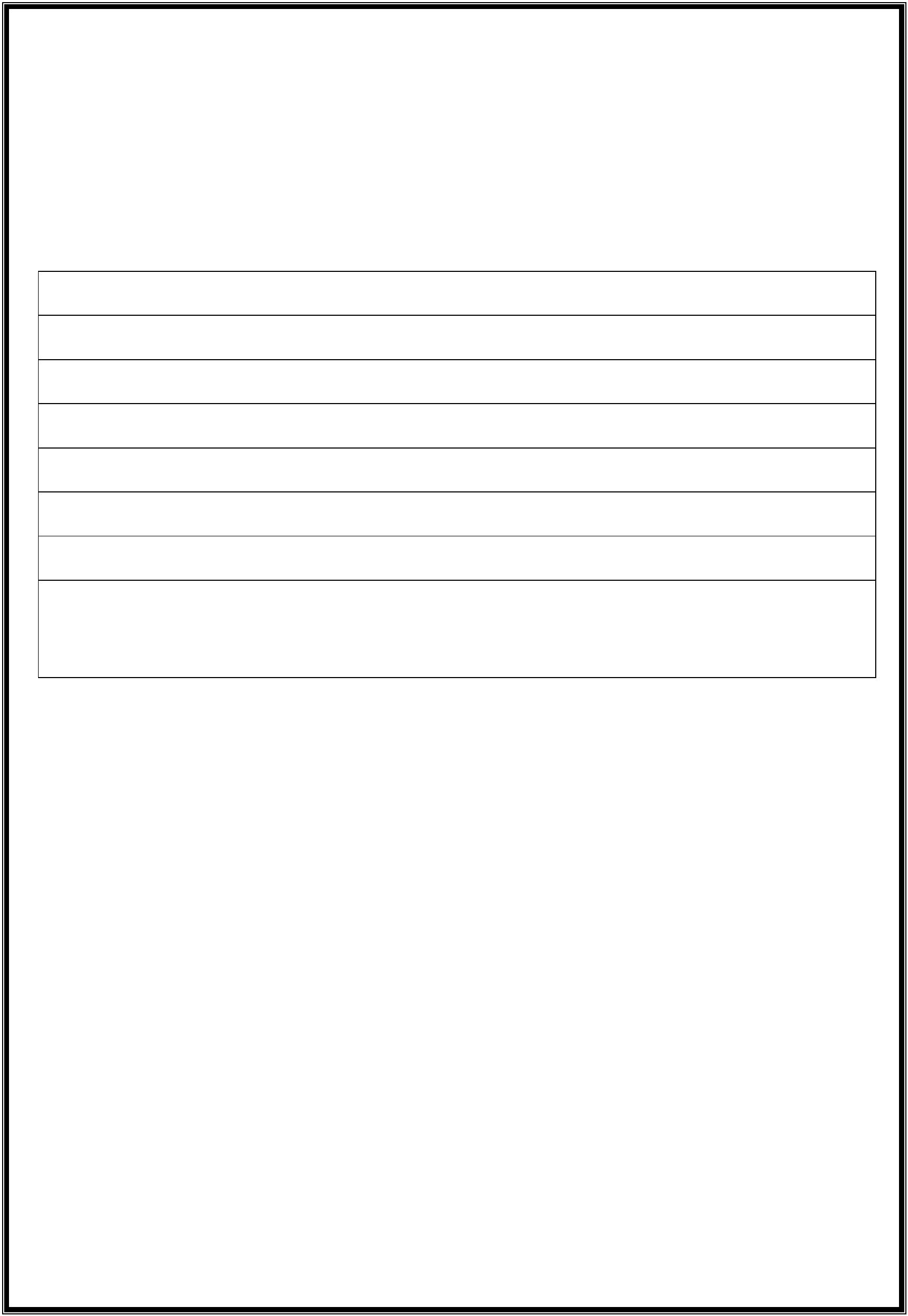 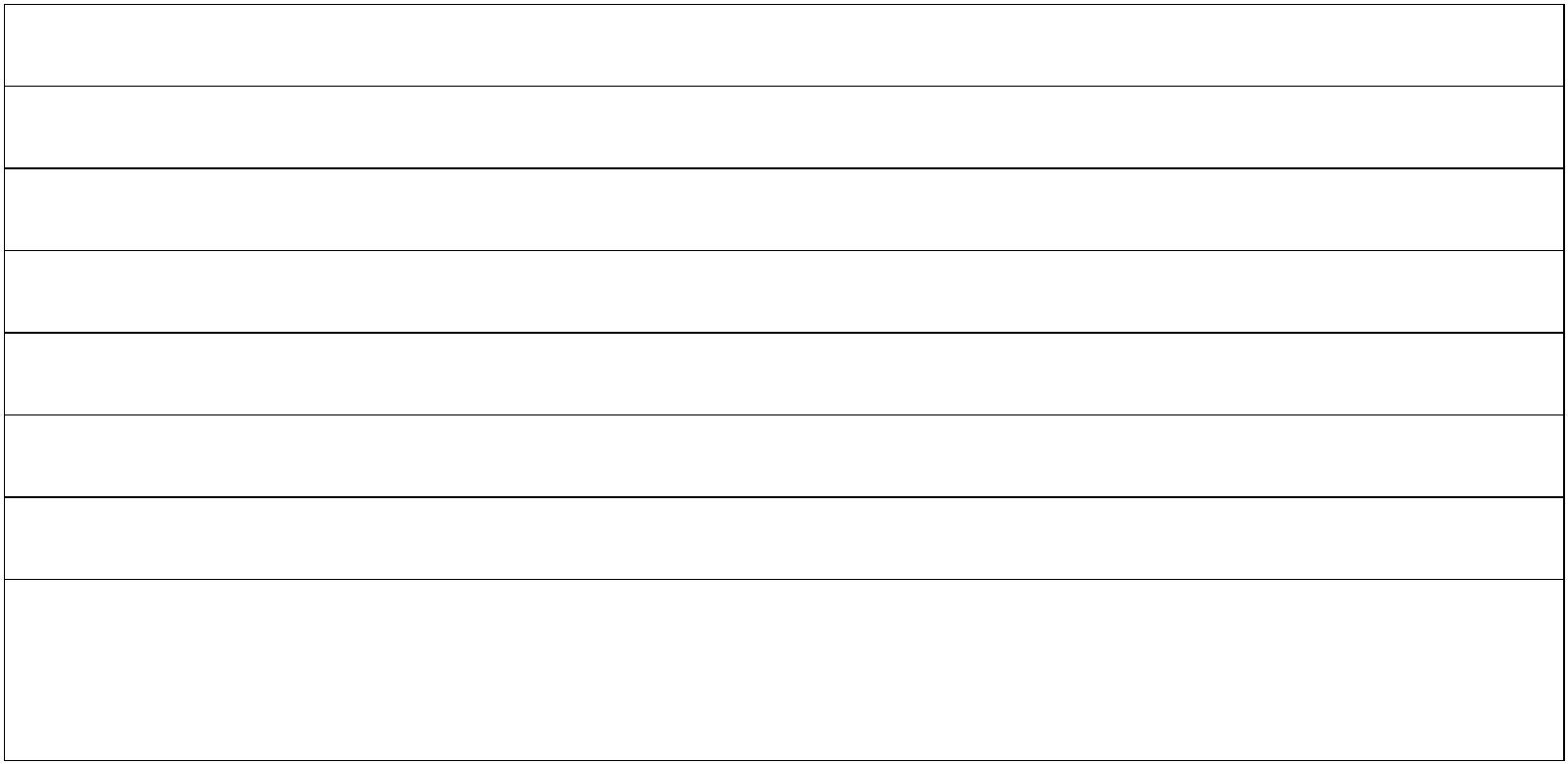 